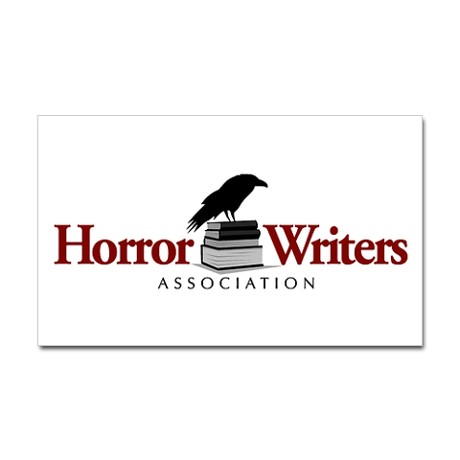 Horror Writers AssociationDiscussion Panel and Reading ScheduleSaturday, June 282:00pm-2:30pm – Discussion Panel“The Best in Horror Literature: From the Classics to the Modern”Brad C. Hodson (moderator), Eric J. Guignard, P.S. Gifford, and Dana Fredsti2:30pm-3:00pm – ReadingsBrad C. Hodson and Eric J. Guignard4:00pm - 4:30pm – Discussion Panel“The Evolution of the Monster from Folklore to Film”Roh Morgon (moderator), Dana Fredsti, Fred Wiehe, and Brad C. Hodson4:30pm- 5:00pm – ReadingsDana Fredsti, P.S. Gifford, and Roh MorgonSunday, June 291:00pm- 1:30pm – Discussion Panel“Psychological vs. Physical Horror - What Scares Us the Most?”Lisa Morton (moderator), Richard Grove, P.S. Gifford, and Roh Morgon1:30pm- 2:00pm – ReadingsLisa Morton, P.S. Gifford, and Roh MorgonBe sure to visit us in the vendor room for signed copies of our latest works,one-on-one discussions with award-winning authors,and a chance to win free books!